Declaratoria para registro de Software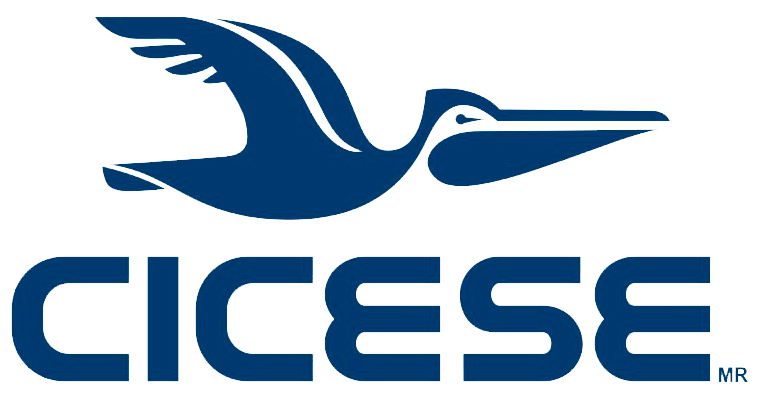           Departamento de Propiedad Intelectual         Dirección de  Impulso a la  Innovación y el  Desarrollo* Ver Anexo1.- TÍTULO DE LA OBRA:2.- NOMBRE DE LOS AUTORESPoner el nombre del (los) autor(es) comenzando por el principal (es decir quién tiene más crédito por la obra), solo deben de ser listados quienes hayan contribuido a la creación de la obra y no quienes ayudaron a procesos técnicos o de pruebas.Trabajadores de CICESE: Estudiantes de CICESE:Personal Externo al CICESE: 3.- FIRMA DEL (OS) AUTOR (ES)Los abajo firmantes, inventores de los resultados del trabajo de investigación, declaramos conocer y aceptar las condiciones para el reparto de los beneficios que pudieran obtenerse de su explotación industrial de acuerdo a laS leyes mexicanas aplicables: _____________________________________                    ______________________________                  ____________________                             Nombre  Autor                                                                   Firma                                                                 Fecha_____________________________________                    ______________________________                  ____________________                             Nombre  Autor                                                                   Firma                                                                 Fecha_____________________________________                    ______________________________                  ____________________                             Nombre  Autor                                                                   Firma                                                                 Fecha_____________________________________                    ______________________________                  ____________________                             Nombre  Autor                                                                   Firma                                                                 Fecha_____________________________________                    ______________________________                  ____________________                             Nombre  Autor                                                                   Firma                                                                 Fecha_____________________________________                    ______________________________                  ____________________                             Nombre  Autor                                                                   Firma                                                                 Fecha4.- ORIGEN DE LA OBRA5.- LICENCIAMIENTO:¿Existe Convenio o Contrato para para licenciar la obra? Si NoEn caso que su respuesta fue SI, favor de proporcionar la fecha de firma y las partes:6.- FINALIDAD DE LA OBRA:Defina por favor el alcance de la obra (elija una o varias opciones): Un nuevo producto que puede ser comercializado Una mejora a un software existente Como apoyo en un proceso de investigación (p. ej. tesis) Como parte de un desarrollo mayor (p. ej. Control de H.W.) Otro, especifique:Mencione, si los conoce, cuáles son los productos alternativos a su software que ya existen en el mercado actualmente (en su caso):7.- DESCRIPCIÓN GENERAL DEL SOFTWAREDescribir el objeto de la obra de software desarrollada, en qué consiste, qué problema técnico resuelve y qué ventajas aporta respecto al estado de la técnica actual.7.1.- EN CASO DE ALMACENAR DATOS DEL USUARIO.Describir el tipo de datos que almacena. 8.- Dependencias:¿La obra requiere el uso de alguna plataforma, software o librería de un tercero para operar? Si NoEn caso que su respuesta fue SI, favor de proporcionar el nombre de la plataforma, software o librería y, si lo conoce, el tipo de licencia o licencias que manejan:9.- GRADO DE DESARROLLO DEL SOFTWARE.Elegir, entre estas opciones, la o las que más se aproximen al grado de desarrollo del Software: Se tiene una versión alpha. Se tiene una versión beta funcional pero sin diseño gráfico.	 Existe una version final con interfaz para usuario.	 Requiere mayor desarrollo.En el caso de que sea necesario modificar su desarrollo para la explotación comercial, éste tendría:	Dificultad técnica: 	 Elevada		 Normal		 Baja	Costo económico:	 Elevado		 Medio		 Bajo10.- VERSIONES MÓBILES Existen versiones para dispositivos móbiles? (iOS via Apple Store, Android vía Google Play Store) Si No11.- DISTRIBUCIÓN DE LA OBRAEl software se ha distribuido a usuarios externos al CICESE? Se encuetra disponible en algún servidor de libre acceso? Si NoEn caso que su respuesta fue SI, especifique:12.- FIRMAS DE VISTO BUENOFirma autógrafa del Jefe Inmediato.Vobo del Jefe Inmediato:_____________________________________                    ______________________________                  ____________________                             Nombre                                                                             Firma                                                                 FechaVobo del Director del área:_____________________________________                    ______________________________                  ____________________                             Nombre                                                                               Firma                                                                 FechaNOTA. La DIID se encargará de recabar esta firma.Nombre completo:Nombre completo:Puesto:Puesto:Porcentaje de Autoria: %Relación Laboral con CICESE:Personal base de CICESEEmail y Teléfono:Email y Teléfono:División y Departamento: División y Departamento: Lugar de Nacimiento:Fecha de Nacimiento:Fecha de Nacimiento:RFC:RFC:CURP:Dirección actual con CP:Dirección actual con CP:Nombre:Nombre:Puesto:Puesto:Porcentaje de Autoria:%Relación Laboral con CICESE:Email y Teléfono:Email y Teléfono:División y Departamento:División y Departamento:Lugar de Nacimiento:Fecha de Nacimiento:Fecha de Nacimiento:RFC:RFC:CURP:Dirección actual con CP:Dirección actual con CP:Nombre:Nombre:Puesto:Puesto:Porcentaje de Autoria:%Relación Laboral con CICESE:Email y Teléfono:Email y Teléfono:División y Departamento:División y Departamento:Lugar de Nacimiento:Fecha de Nacimiento:Fecha de Nacimiento:RFC:RFC:CURP:Dirección actual con CP:Dirección actual con CP:Nombre:Nombre:Posgrado:Posgrado:Porcentaje de Autoria:%Porcentaje de Autoria:%Estado de avance de Tesis: No iniciada En escritura Entregada a BibliotecaDirector de Tesis (Nombre y  Mail):Email y Teléfono:Email y Teléfono:División y Departamento:División y Departamento:Lugar de Nacimiento:Fecha de Nacimiento:Fecha de Nacimiento:RFC:RFC:CURP:Dirección actual con CP:Dirección actual con CP:Nombre:Nombre:Posgrado:Posgrado:Porcentaje de Autoria:%Director de Tesis (Nombre y  Mail):Email y Teléfono:Email y Teléfono:División y Departamento:División y Departamento:Lugar de Nacimiento:Fecha de Nacimiento:Fecha de Nacimiento:RFC:RFC:CURP:Dirección actual con CP:Dirección actual con CP:Nombre:Institución (Nombre, dirección y teléfono):Institución (Nombre, dirección y teléfono):Porcentaje de Autoria:%Relación Laboral con CICESE:Email y Teléfono:Puesto:Puesto:Lugar de Nacimiento:Fecha de Nacimiento:RFC:RFC:CURP:Dirección actual con CP:Nombre:Institución (Nombre, dirección y teléfono):Institución (Nombre, dirección y teléfono):Porcentaje de Autoria:%Relación Laboral con CICESE:Email y Teléfono:Puesto:Puesto:Lugar de Nacimiento:Fecha de Nacimiento:RFC:RFC:CURP:Dirección actual con CP:La obra es un resultado de:La obra es un resultado de:La obra es un resultado de:La obra es un resultado de:La obra es un resultado de: Un proyecto de investigación/desarrollo interno (Recursos Federales) Un proyecto de investigación CONACYT Un proyecto de investigación externo (Empresa y/o Institución) Un contrato de servicios (Empresa y/o Institución) Un trabajo de Tesis Otro, especifique: ___________________________________________________ Un proyecto de investigación/desarrollo interno (Recursos Federales) Un proyecto de investigación CONACYT Un proyecto de investigación externo (Empresa y/o Institución) Un contrato de servicios (Empresa y/o Institución) Un trabajo de Tesis Otro, especifique: ___________________________________________________ Un proyecto de investigación/desarrollo interno (Recursos Federales) Un proyecto de investigación CONACYT Un proyecto de investigación externo (Empresa y/o Institución) Un contrato de servicios (Empresa y/o Institución) Un trabajo de Tesis Otro, especifique: ___________________________________________________ Un proyecto de investigación/desarrollo interno (Recursos Federales) Un proyecto de investigación CONACYT Un proyecto de investigación externo (Empresa y/o Institución) Un contrato de servicios (Empresa y/o Institución) Un trabajo de Tesis Otro, especifique: ___________________________________________________ Un proyecto de investigación/desarrollo interno (Recursos Federales) Un proyecto de investigación CONACYT Un proyecto de investigación externo (Empresa y/o Institución) Un contrato de servicios (Empresa y/o Institución) Un trabajo de Tesis Otro, especifique: ___________________________________________________Nombre del Proyecto:Nombre del Proyecto:Nombre del Proyecto:Fecha de Inicio :Fecha de Finalización ¿Existe Convenio o Contrato para este Proyecto? SI                          NO¿Existe Convenio o Contrato para este Proyecto? SI                          NOEn caso de responder SI, favor de proporcionar la fecha de firma y las partes:En caso de responder SI, favor de proporcionar la fecha de firma y las partes:En caso de responder SI, favor de proporcionar la fecha de firma y las partes:¿La titularidad de la obra debe de ser compartida con otra entidad? SI                          NOEn caso de responder SI, favor de proporcionar los siguientes datos:Nombre de la Entidad:En qué porcentaje debe de ser propietario el CICESE?            ____%                               ¿Existe documento contractual que así lo estipule?□ SI                          □NO      *En caso de responder SI, favor de anexar copia.En caso de responder SI, favor de proporcionar los siguientes datos:Nombre de la Entidad:En qué porcentaje debe de ser propietario el CICESE?            ____%                               ¿Existe documento contractual que así lo estipule?□ SI                          □NO      *En caso de responder SI, favor de anexar copia.En caso de responder SI, favor de proporcionar los siguientes datos:Nombre de la Entidad:En qué porcentaje debe de ser propietario el CICESE?            ____%                               ¿Existe documento contractual que así lo estipule?□ SI                          □NO      *En caso de responder SI, favor de anexar copia.En caso de responder SI, favor de proporcionar los siguientes datos:Nombre de la Entidad:En qué porcentaje debe de ser propietario el CICESE?            ____%                               ¿Existe documento contractual que así lo estipule?□ SI                          □NO      *En caso de responder SI, favor de anexar copia.